Southeast MichiganFour ChaplainsInterfaith Memorial Service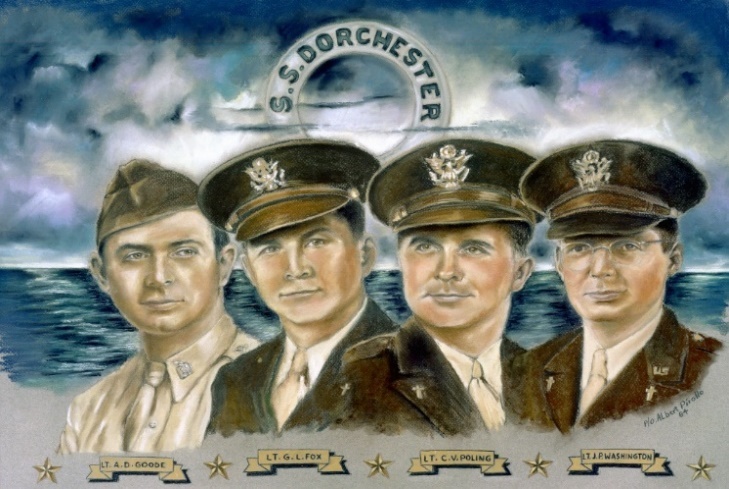 Feb. 3, 1943ALL are invited to attend this service and learn about these 4 heroic men of Faith and their final voyage.Held at American Legion Post 377 4819 Mary Sue Ave. Clarkston 	Sunday, February 5th, 2023@ 2:00 p.m.Bring your family, friends, and youth, learn and help keep their story alive.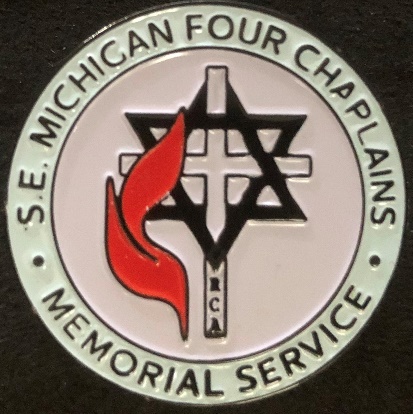 